VSTUPNÍ ČÁSTNázev moduluKreslení výrobků dle platných technických noremKód modulu82-m-3/AA13Typ vzděláváníOdborné vzděláváníTyp modulu(odborný) teoreticko–praktickýVyužitelnost vzdělávacího moduluKategorie dosaženého vzděláníH (EQF úroveň 3)L0 (EQF úroveň 4)Skupiny oborů82 - Umění a užité umění33 - Zpracování dřeva a výroba hudebních nástrojůKomplexní úlohaTechnické kreslení, zobrazování a čtení výkresůKreslení výrobků dle platných technických noremObory vzdělání - poznámky82-51-H/02 Umělecký truhlář a řezbář33-56-H/01 Truhlář82-51-L/02 Uměleckořemeslné zpracování dřevaDélka modulu (počet hodin)12Poznámka k délce moduluPlatnost modulu od30. 04. 2020Platnost modulu doVstupní předpokladyznalost modulu Pravoúhlé promítáníJÁDRO MODULUCharakteristika moduluCílem modulu je osvojení znalostí v oblasti kreslení výrobků dle platných technických norem. Žák se seznámí s technikou kreslení výrobků dle platných technických norem.Po absolvování modulu žák nakreslí a označí podle norem výrobky, dílce, sestavy, řezy a detaily.Očekávané výsledky učeníŽák:charakterizuje a používá základy kreslení dle platných technických noremnakreslí a označí podle norem výrobky, dílce, sestavy, řezy a detailyznačí masivní dřevo, konstrukční desky, ostatní materiály a krycí sestavyznačí opracování a dokončení povrchuznačí spojovací prostředky a kovánísprávně zobrazuje na výkrese kótování a popis materiálůpracuje s technickou a výkresovou dokumentacíObsah vzdělávání (rozpis učiva)Obsahové okruhy učiva:Základy kreslení dle platných technických noremkreslení sestav, řezů a detailůznačení masivního dřeva, konstrukčních desek, ostatních materiálů a krycích sestavznačení opracování a dokončení povrchuznačení spojovacích prostředků a kováníkótování na výkresePráce s technickou a výkresovou dokumentacíUčební činnosti žáků a strategie výukyVe výuce se doporučuje kombinovat níže uvedené metody výuky:Metody slovní:odborný výklad s prezentacíMetody názorně demonstrační:praktické zobrazení sestav, řezů a detailůznalost a volba vhodného značení jednotlivých druhů materiálůPřímé vyučování:orientace žáků v učivu, znalost postupů tvorby (diskuze, ústní zkoušení)hodnocená samostatná práce Specifikace samostatné práce:teoretická část (teoretický popis tématu a popis tvorby technického výkresu)praktická část (technický výkres - znalost konstruování podle platných technických norem)Učební činnosti žáků:seznámí se a následně popíše základy kreslení dle platných technických noremvyužívá poznatky práce s technickou a výkresovou dokumentacíučí se postupy tvorby technického výkresu dle platných noremaktivně se zapojuje do výuky a zodpovídá kontrolní otázky vyučujícíhoZařazení do učebního plánu, ročník1. ročníkVÝSTUPNÍ ČÁSTZpůsob ověřování dosažených výsledkůPísemná nebo ústní forma zkoušenízákladní pojmy a terminologiePraktické zkoušenívypracování samostatné práce žákůSamostatná práce žáků:zpracování technického výkresuV rámci výuky jsou ověřovány teoretické i praktické dovednosti formou samostatné práce.Ověřované okruhy:základy kreslení dle platných technických norempráce s technickou a výkresovou dokumentacípraktické cvičení - konstruování technického výkresu podle platných noremKritéria hodnoceníprospěl – neprospěl1 – 100 % správných odpovědí v teoretickém testu nebo ústním zkoušení a správné konstrukční řešení technického výkresu podle platných technických norem v praktické samostatné práci2 – 87 % správných odpovědí v teoretickém testu nebo ústním zkoušení a správné konstrukční řešení technického výkresu podle platných technických norem v praktické samostatné práci3 – 73 % správných odpovědí v teoretickém testu nebo ústním zkoušení a správné konstrukční řešení technického výkresu podle platných technických norem v praktické samostatné práci4 – 58 % správných odpovědí v teoretickém testu nebo ústním zkoušení a správné konstrukční řešení technického výkresu podle platných technických norem v praktické samostatné prácihranice úspěšnosti zkoušky – 43 % správných odpovědí v teoretickém testu nebo ústním zkoušení a správné konstrukční řešení technického výkresu podle platných technických norem v praktické samostatné práciPro splnění modulu ho musí žák absolvovat s maximální absencí do 20 %.Doporučená literaturaČSN 013610 Výkresy ve dřevozpracujícím průmyslu, září 2008HOLOUŠ Z., MÁCHOVÁ E., KOTÁSKOVÁ P., Odborné kreslení pro učební obor truhlář, INFORMATORIUM, 2010PoznámkyObsahové upřesněníOV RVP - Odborné vzdělávání ve vztahu k RVPMateriál vznikl v rámci projektu Modernizace odborného vzdělávání (MOV), který byl spolufinancován z Evropských strukturálních a investičních fondů a jehož realizaci zajišťoval Národní pedagogický institut České republiky. Autorem materiálu a všech jeho částí, není-li uvedeno jinak, je Jana Božeková. Creative Commons CC BY SA 4.0 – Uveďte původ – Zachovejte licenci 4.0 Mezinárodní.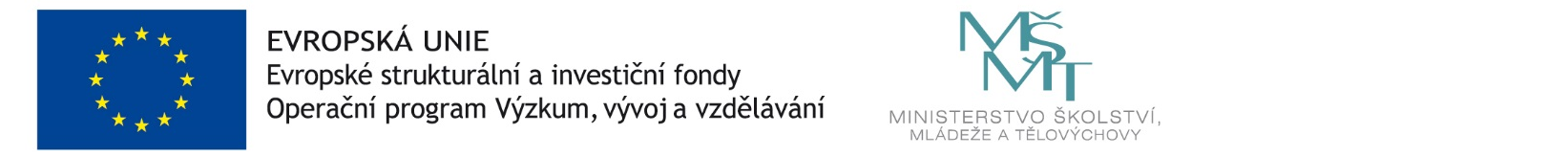 